Viva Villa Cottages 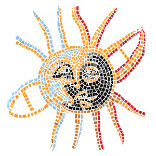 Pet PolicyAt Viva Villa, your well-behaved pets are always welcome, with a few simple rules to ensure an enjoyable time for all. We love all kinds of animals, but only domestic pets, like dogs are allowed to stay at Viva Villa.  No monkeys. A $20 surcharge applies to each pet accompanying you during your stay.Maximum of 2 dogs in one cottage.Pets shall remain in your control at all times. With the exception of authorized service animals, pets are not allowed in the main house, or in the wi-fi station.We count on you to prevent your pet from being disruptive or aggressive to other guests and pets.If your dog barks, please take it with you when you go out.It is expected that pet owners will clean up all pet refuse. A “dog doo” bin is located next to the garbage bins for convenient disposal.You guarantee your pet(s) are up to date on their vaccinations, including rabies.